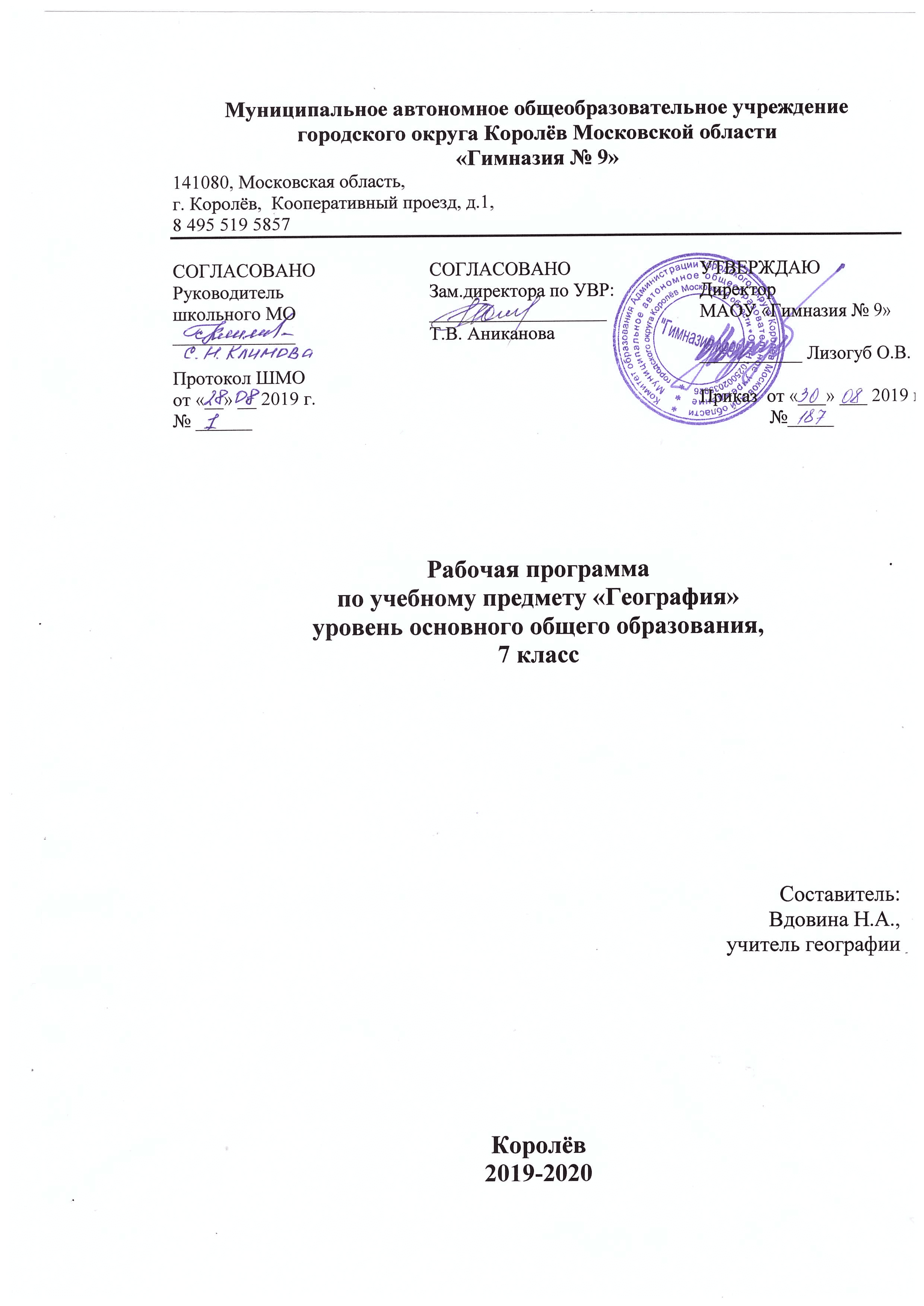 Пояснительная запискаПланируемые предметные результаты освоения учебного курсаРабочая программа учебного предмета «География» составлена                        в соответствии с требованиями Федерального государственного образовательного стандарта основного общего образования (приказ Министерства образования и науки РФ от 17.12.2010 г. № 1897), на основе Основной образовательной программы основного общего образования МАОУ «Гимназии № 9». Рабочая программа по географии ориентирована на учащихся 7-ых классов. Уровень изучения предмета -  базовый. Тематическое планирование 7 класса рассчитано на 2 учебных часа в неделю, что составляет 70 учебных часов в годВ системе предметов общеобразовательной школы курс географии представлен в предметной области «Общественно-научные предметы». Назначение предмета «География» на уровне основного общего образования состоит в том, чтобы обеспечить формирование и развитие экологической культуры и духовно-нравственной компетенции обучающихся. УМК: В.А Коринская, И.В Душина, В.А Щенев.-М.: дрофа, 2014 годИзучение географии в основной школе направлено на достижение следующей цели:  дать представление  об особенностях природы материков и океанов,  сформировать целостный географический образ материков, дать представление о роли государств в мире, а также сформировать необходимые географические умения и навыки.Общие задачи образования с учетом специфики учебного предмета, курса:• формирование системы географических знаний как компонента научной картины мира;• познание на конкретных примерах многообразия современного географического пространства на разных его уровнях (от локального до глобального), что позволяет сформировать географическую картину мира;• познание характера, сущности и динамики главных природных, экологических, социально-экономических, геополитических и иных процессов, происходящих в географическом пространстве России и мира;• понимание главных особенностей взаимодействия природы и общества на современном этапе его развития, значения охраны окружающей среды и рационального природопользования, осуществления стратегии устойчивого развития в масштабах России и мира;• понимание закономерностей размещения населения и территориальной организации хозяйства в связи с природными, социально-экономическими и экологическими факторами, зависимости проблем адаптации и здоровья человека от географических условий проживания;• глубокое и всестороннее изучение географии России, включая различные виды ее географического положения, природу, население, хозяйство;• выработка у обучающихся понимания общественной потребности в географических знаниях, а также формирование у них отношения к географии как возможной области будущей практической деятельности;• формирование навыков и умений безопасного и экологически целесообразного поведения в окружающей среде.Роль учебного курса, предмета в достижении обучающимися планируемых результатов освоения основной образовательной программы школы.формирование географического образа своей страны, представления о России как целостном географическом регионе и одновременно как о субъекте глобального географического пространства;формирование позитивного географического образа России как огромной территории с уникальными природными условиями и ресурсами, многообразными традициями населяющих ее народов;развитие умений анализировать, сравнивать, использовать в повседневной жизни информацию из различных источников— карт, учебников, статистических данных, Интернет-ресурсов;развитие умений и навыков вести наблюдения за объектами, процессами и явлениями географической среды, их изменениями в результате деятельности человека, принимать простейшие меры по защите и охране природы;создание образа своего родного края.Планируемые результаты освоения учебного предметаПредметныеУченик научится: называть и показывать материки и части света, острова и полуострова, крупные формы рельефа, океаны и моря, заливы, проливы, течения, реки, озера,  наиболее крупные страны мира;объяснять зависимость размещения крупных форм рельефа от строения земной коры, зональность в распределении температуры воздуха, атмосферного давления, осадков, природных зон, изменения свойств океанических вод, влияние природы на жизнь и деятельность человека;описывать климат отдельных климатических поясов и территорий, отдельные природные комплексы с использованием карт, особенности природы и основные занятия населения стран;определять географическое положение объектов их отличительные признаки;приводить примеры материковых, вулканических и коралловых островов, основных типов воздушных масс, природных зон, природных комплексов, изменения природы материков под влиянием хозяйственной деятельности человека, влияния природы на жизнь людей, примеры, подтверждающие закономерности географической оболочки – целостность, ритмичность, зональность;читать и анализировать разные виды карт, давать характеристику карты;составлять простейшие схемы взаимодействия природных комплексов.рассказывать об основных путях расселения человека по материкам, главных областях современного расселения, разнообразии видов хозяйственной деятельности человека.Ученик получит возможность научиться: объяснять зависимость размещения крупных географических объектов от особенностей строения Земли;- самостоятельно приобретать новые знания и умения;- моделировать географические объекты и явления при помощи компьютерных программ.- различать изученные географические объекты, процессы и явления, сравнивать географические объекты, процессы и явления на основе известных характерных свойств и проводить их простейшую классификацию;- использовать знания о географических законах и закономерностях, о взаимосвязях между изученными географическими объектами процессами и явлениями для объяснения их свойств, условий протекания и географических различий;- проводить с помощью приборов измерения температуры, влажности воздуха, атмосферного давления, силы и направления ветра, абсолютной и относительной высоты, направления и скорости течения водных потоков;- оценивать характер взаимодействия деятельности человек и компонентов природы в разных географических условиях, с точки зрения концепции устойчивого развития.                                  - использовать знания о географических явлениях в повседневной жизни для сохранения здоровья и соблюдения норм экологического поведения в быту и окружающей среде;- приводить примеры, показывающие роль географической науки в решении социально-экономических и геоэкологических проблем человечества; примеры практического использования географических знаний в различных областях деятельности;- воспринимать и критически оценивать информацию географического содержания в научно-популярной литературе и средствах массовой информации;- создавать письменные тексты и устные сообщения о географических явлениях на основе нескольких источников информации, сопровождать выступление презентацией.Метапредметные Регулятивные УУД:Ученик научится: самостоятельно обнаруживать и формулировать учебную проблему, определять цель;определять критерии  для сравнения фактов, явлений, событий, объектов;выдвигать версии решения проблемы, осознавать (и интерпретировать в случае необходимости) конечный результат, выбирать средства достижения цели из предложенных, а также искать их самостоятельно;составлять (индивидуально или в группе) план решения проблемы (выполнения проекта);работая по плану, сверять свои действия с целью и, при необходимости, исправлять ошибки самостоятельно (в том числе и корректировать план);в диалоге с учителем совершенствовать самостоятельно выбранные критерии оценки.Познавательные УУД:Ученик научится: анализировать связи соподчинения и зависимости между компонентами объекта;выявлять причинно-следственные связи;осуществлять сравнение и классификацию, самостоятельно выбирая критерии для указанных логических операций;строить логическое рассуждение, включающее установление причинно-следственных связей;создавать схематические модели с выделением существенных характеристик объекта;составлять тезисы, различные виды планов (простых, сложных и т. п.);преобразовывать информацию из одного вида в другой (таблицу в текст и т. д.);                      определять возможные источники необходимых сведений, производить поиск информации, анализировать и оценивать ее достоверность.Коммуникативные УУД:Ученик научится: самостоятельно организовывать учебное взаимодействие в группе (определять общие цели, договариваться друг с другом и т. д.);выслушивать и объективно оценивать другого;в дискуссии уметь выдвинуть аргументы и контраргументы;учиться критично относиться к своему мнению, с достоинством признавать ошибочность своего мнения и корректировать его;понимая позицию другого, различать в его речи: мнение (точку зрения), доказательство     (аргументы), факты (гипотезы, аксиомы, теории);уметь взглянуть на ситуацию с иной позиции и договариваться с людьми иных позиций;уметь вести диалог, вырабатывая общее решение.Использовать приобретенные знания и умения в практической деятельности и повседневной жизни для:сохранения здоровья и соблюдения норм экологического поведения;сохранения окружающей среды и социальноответственного поведения в ней;адаптации к условиям проживания на определенной территории;самостоятельному оцениванию уровня безопасности окружающей среды как сферы жизнедеятельности.Личностные У ученика сформируются:-способность осознания себя жителем планеты Земля и гражданином России;
-умение осознавать целостность природы, населения и хозяйства Земли, материков, их крупных районов и стран;-осознание значимости и общности глобальных проблем человечества;
-овладение на уровне общего образования законченной системой географических знаний, умений и навыками их применения в различных жизненных ситуациях;-умение проявлять эмоционально-ценностное отношение к окружающей среде, к необходимости ее сохранения и рационального использования;У ученика могут быть сформированы:-умения проявлять патриотизм, любовь к своей местности, своему региону, своей стране;-уважение к  истории, культуре, национальным особенностям, традициям и обычаям других народов;-умения  с позиций социальных норм оценивать собственные поступки и поступки других людей;
умения  взаимодействовать с людьми, работать в коллективе, вести диалог, дискуссию, вырабатывая общее решение;-умения ориентироваться в окружающем мире, выбирать цель своих действий и поступков, принимать решения.Содержание учебного предмета:Как люди открывали и изучали Землю: география в древности и в античном мире; представления мыслителей и ученых древности о строении окружающего их мира (Геродот, Эратосфен, Аристотель, Птолемей); географические знания в раннем Средневековье (М. Поло, А. Никитин); эпоха Великих географических открытий (В. да Гама, X.Колумб, Ф. Магеллан); первые научные экспедиции (С. Дежнев, Дж. Кук); научные экспедиции XIX в. (П.П. Семенов-Тянь-Шаньский, Д. Ливингстон, Ф. Нансен, Р. Амундсен, Р. Скотт); современные знания о Земле.Источники географической информации и географические методы изучения окружающей среды: картографический и исторический методы; современная космическая съемка; системный подход в исследовании Земли. Практическая работа №1. «Группировка карт учебника и атласа по разным признакам»Раздел I . Главные особенности природы ЗемлиПроисхождение материков и океанов: строение материковой и океанической земной коры; литосферные плиты и их границы; карта строения земной коры; эпохи складчатости; сейсмические пояса Земли.Рельеф Земли: крупнейшие (планетарные) формы рельефа; крупные формы рельефа; платформы; средние и мелкие формы рельефа; влияние рельефа на природу и жизнь людей; опасные природные явления.Практическая работа №2. «Чтение карт, космических и аэрофотоснимков материков. Описание по карте рельефа одного из материков. Сравнение рельефа двух материков, выявление причин сходства и различий (по выбору)»Распределение температуры воздуха и осадков на Земле; воздушные массы: причины, влияющие на формирование климата; пояса атмосферного давления; общая циркуляция атмосферы; постоянные ветры; характер подстилающей поверхности.Климатические пояса: основные климатические пояса Земли; воздушные массы; основные характеристики климатических поясов; климат и человек.Практическая  работа №3. «Сравнительное описание основных показателей климата различных климатических поясов одного из материков; оценка климатических условий материка для жизни населения».Воды Мирового океана; течения: роль гидросферы в жизни Земли; влияние воды на состав земной коры и образование рельефа; роль воды в формировании климата; вода — необходимое условие для существования жизни; роль воды в хозяйственной деятельности человека; свойства вод Мирового океана; водные массы; поверхностные течения в океане.Жизнь в океане; взаимодействие океана с атмосферой и сушей: роль Мирового океана в жизни нашей планеты; влияние поверхностных течений на климат; влияние суши на Мировой океан.Строение и свойства географической оболочки: компоненты географической оболочки; особенности ее строения; основные свойства географической оболочки; круговорот веществ и энергии; формирование природно-территориальных комплексов.Природные комплексы суши и океана: взаимодействие между природными комплексами; разнообразие природных комплексов; антропогенные природные комплексы.Природная зональность: образование природных зон; закономерности размещения природных зон на Земле; широтная зональность и высотная поясность.Практическая работа №4 «Анализ карт антропогенных ландшафтов. Выявление материков с самыми большими ареалами таких ландшафтов».Раздел II. Население ЗемлиЧисленность населения и размещение людей на Земле: численность населения Земли; причины, влияющие на численность населения; естественный прирост населения; размещение людей на Земле.Практическая работа № 5 «Сравнительное описание численности, плотности и динамики населения материков  и стран мира».Народы и религии мира: расы; этносы; мировые и национальные религии; культурно-исторические регионы мира; страны мира.Хозяйственная деятельность людей; городское и сельское население: основные виды хозяйственной деятельности и их влияние на природные комплексы; городское и сельское население.Раздел III. Океаны и материкиТихий и Индийский океаны: Тихий океан — самый большой и самый древний из океанов на Земле; особенности географического положения Тихого и Индийского океанов; история исследования; рельеф, климат и воды; органический мир; виды хозяйственной деятельности в океанах.Атлантический и Северный Ледовитый океаны: географическое положение и история исследования Атлантического океана. Рельеф, климат и воды. Органический мир. Виды хозяйственной деятельности в Атлантическом океане. Экологические проблемы. Северный Ледовитый океан - самый маленький океан на Земле. Географическое положение. Из истории исследования Северного Ледовитого океана. Рельеф, климат и воды. Органический мир. Виды хозяйственной деятельности в океане.Практическая работа №6 «Описание по картам и другим источникам информации особенностей географического положения, природы и населения одного из крупных островов».   Общие особенности природы южных материков: географическое положение; рельеф; климат; внутренние воды; растительный и животный мир.Географическое положение и исследования Африки: особенности географического положения; исследования Африки зарубежными и русскими путешественниками и учеными.Практическая работа №7 «Определение географических координат крайних точек, протяжённости материка с севера на юг и с запада на восток в градусной мере и в километрах».Рельеф и полезные ископаемые Африки: формирование основных форм рельефа под влиянием внутренних и внешних процессов; полезные ископаемые.Климат Африки: климатические пояса Африки; распределение температур воздуха; Африка - самый жаркий материк на Земле; распределение осадков.Внутренние воды Африки: внутренние воды; основные речные системы; озера; значение внутренних вод для хозяйственной деятельности человека.Практическая работа №8 «Анализ климатических диаграмм: сопоставление их с показателями климатической карты; оценивание климатических условий на материке для жизни населения».Природные зоны Африки: экваториальные леса в Африке; саванны; тропические пустыни; годовые нормы осадков, почвы, растительный и животный мир.Влияние человека на природу Африки: воздействие человека на природу Африки; стихийные бедствия; заповедники и национальные парки.Население и политическая карта Африки: Африка — прародина человека; народы Африки; численность и размещение населения; современная политическая карта континента.Практическая работа №9 «Описание по картам атласа природных условий населения и хозяйственной жизни одной из африканских стран».Страны Северной Африки; Алжир: общая характеристика стран Северной Африки; географическое положение, природа; население, хозяйство; проблемы и перспективы развития; Алжир как одно из крупных развивающихся государств Северной Африки.Элементы оглавления не найдены.Примените стили заголовков, чтобы составить оглавление.Рельеф и полезные ископаемые Южной Америки:	части рельефа Южной Америки — равнины и горные цепи; Анды как самые длинные горные цепи суши; рельеф плоскогорий; полезные ископаемые.Климат и внутренние воды Южной Америки: климатические пояса; высокогорный климат Анд; Южная Америка- самый влажный материк на Земле; распределение осадков и внутренние воды; роль рек в жизни населения.Природные зоны Южной Америки: особенности сельвы; разнообразие и богатство животного мира; пустыни и полупустыни; саванны и субтропические степи; высотная поясность в Андах; изменение природы человеком; проблема охраны природы Южной Америки.Население Южной Америки: народы  Южной Америки; гипотезы заселения материка; древние индийские цивилизации; завоевание материка Испанией и Португалией; современная политическая карта.Страны востока материка; Бразилия: Бразилия крупнейшая по площади и по населению страна мира; особенности географического положения, природы, населения и хозяйства Бразилии; Аргентина — развитая в хозяйственном отношении страна материка; природа и население АргентиныПрактическая работа № 14 «Составление описания природы, населения, географического положения крупных городов Бразилии или Аргентины».Страны Анд, Перу: особенности географическое положения и природы Перу; население и хозяйств Республики Перу.Практическая работа № 15 «Характеристика основных видов хозяйственной деятельности населения Андских стран».Географическое положение, природа Антарктиды; открытие и исследование материка: особенности  природы Антарктиды; географическое положение материка; открытие и первые исследования; первая русская антарктическая экспедиция; современные исследования Антарктиды; ледниковый покров подледный рельеф; климат; органический мир; правовое положение материка.Практическая работа №16 «Определение целей изучения южной полярной области Земли. Составление проекта использования природных богатств материка в будущем».Общие особенности природы северных материков географическое положение и рельеф; древнее оледенение; климат, внутренние воды и природные зоны Северных материков.Географическое положение; история открытия и исследования Северной Америки: географическое положение Северной Америки; история открытия; русские исследователи Северо-Западной Америки.Практическая работа № 17 «Определение географического положения материка по плану».  Рельеф и полезные ископаемые Северной Америки: рельеф поверхности Северной Америки; ледниковые и карстовые рельефообразующие процессы: размещение основных форм рельефа; полезные ископаемые.Климат и внутренние воды Северной Америки: особенности климата Северной Америки; климатические пояса; влияние климата на характер рельефа; основные речные и озерные системы равнин Аппалачей; реки и озера Кордильер.Природные зоны и население Северной Америки: арктические пустыни, тундра, тайга, смешанные леса, степи; изменение природы человеком; население Северной Америки.Канада: географическое положение, природа, население, хозяйство и внутрирегиональные различия Канады.Соединенные Штаты Америки: особенности географического положения, природы, населения и хозяйства США; влияние хозяйственной деятельности человека на природу страны.Средняя Америка. Мексика: общая характеристика Средней Америки; географическое положение природа, население и хозяйство Мексики.Практическая работа № 18. «Характеристика по картам основных видов природных ресурсов Канады, США, Мексики».Географическое положение; исследования Центральной Азии: географическое положение материка; очертания берегов; заслуги русских ученых и путешественников в исследовании Центральной АзииПрактическая работа № 19 «Определение географического положения материка Евразия по плану».	население, хозяйство и внутрирегиональныеразли-	ер матические пояса; высокогорный климат Анд; Юж-	чия Рельеф и полезные ископаемые Евразии: основные формы и особенности рельефа; области землетрясений и вулканов; полезные ископаемые; запасы нефти и природного газа.Климат и внутренние воды Евразии: климатические условия; климатические пояса и области; влияние климата на хозяйственную деятельность человека; распределение внутренних вод; территории внутреннего стока; реки и озера Евразии; современное оледенение и многолетняя мерзлота.Практическая работа №20. «Сравнение климата Евразии с климатом Северной Америки; определение типов климата Евразии по климатограммам, оценивание климатических условий для жизни людей и их хозяйственной деятельности».Природные зоны, народы и страны Евразии: тайга, смешанные и широколиственные леса, субтропические леса и пустыни, муссонные (переменно-влажные) леса, субэкваториальные и экваториальные леса; высотная поясность в Гималаях и Альпах; народы Евразии; политическая карта; регионы Европы и Азии.Практическая работа №21. «Сравнение природных зон по 40-й параллели в Евразии и Северной Америке, выявление черт сходства и различия в чередовании зон, в степени их антропогенного изменения».Страны Северной Европы: состав, географическое положение, природа, население и хозяйство региона; особенности рельефа.Практическая работа № 22 «Описание видов хозяйственной деятельности населения стран Северной Европы, связанных с океаном».Страны Западной Европы; Великобритания,Франция, Германия: особенности стран Западной Европы; географическое положение, природа, население и хозяйство Великобритании, Франции, Германии; объекты Всемирного наследия на территории Западной Европы.Практическая работа № 23 « Сравнительная характеристика Великобритании, Франции и Германии».Страны Восточной Европы: географическое положение, природа, население и хозяйство Польши, Чехии, Словакии, Венгрии, Румынии; страны Балтии; Белоруссия; Украина; Молдавия.Страны Южной Европы; Италия: общая характеристика региона; географическое положение, природа, население и хозяйство Италии.Страны Юго-Западной Азии: состав, географическое положение, природа, население и хозяйство региона; особенности климатического положения; Армения; Грузия; Азербайджан.Страны Центральной Азии: географическое положение, природа, население, хозяйство стран Центральной Азии; внутрирегиональные различия между Казахстаном и другими странами региона (Узбекистан, Киргизия, Таджикистан, Туркмения, Монголия).Практическая работа № 24 «Группировка стран Юго-Западной Азии по различным признакам».Страны Восточной Азии; Китай: общая характеристика региона; особенности географического положения, природы, населения и хозяйства Китая; восточный и Западный Китай.Практическая работа № 25 «Составление описания географического положения крупных городов Китая, обозначение их на контурной карте».Япония: географическое положение, природа, население и хозяйство Японии; объекты Всемирного наследия на территории страны.Страны Южной Азии; Индия: общая характеристика региона; географическое положение, природа, население и хозяйство Индии.Страны Юго- Восточной Азии; Индонезия: Состав стран Юго-Восточной Азии. Географическое положение, природа, население, хозяйство, проблемы и перспективы развития Индонезии.Раздел IV. Географическая оболочка — наш домЗакономерности географической оболочки: деление географической оболочки на природные зоны и высотные пояса; целостность географической оболочки; ритмические явления в географической оболочке; географическая зональность.Взаимодействие природы и общества: значение природных богатств; влияние природы на условия жизни людей; экологический кризис; геоэкология; влияние хозяйственной деятельности людей на природу; мировые экологические проблемы; экологическая карта.Размещение основных видов природных богатств материков и океановЭкологические проблемы и пути сохранения и улучшения качества окружающей среды Практическая работа № 26 «Составление описания местности, выявление экологических проблем пути сохранения и улучшения качества окружающей среды, наличие памятников природы и культуры».Основные формы организации учебных занятий: сообщение нового материала, уроки-практикумы, уроки контроля знаний и умений, уроки-фантазии, уроки проектной деятельности, интегрированные уроки, уроки-игры, видео-уроки, уроки-дискуссии, уроки-путешествия, систематизация и закрепление пройденного. Уроки контроля знаний и умений, тест, диагностическая работа (комплексная), урок-зачет, комбинированные уроки, уроки-диспуты.